Syllabus for English 1A-55336/MeerkatsReading and CompositionSPRING 2021Instructor: Elaine G. StamperEmbedded Tutor: Hannah KleinkramerOnline Course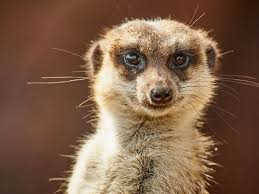 The information contained in this syllabus is intended to be useful to you and to help you succeed. Please be sure to read it carefully and refer to it throughout the semester. Contact information:E-mail address: elaine.stamper@reedleycollege.edu. Please write “English 1A/55336” (or “English 1A/Meerkats) in the subject line of all e-mails to me. (Note: Using Canvas Inbox usually works best for both you and me.)Communication and Office Hours: Because of Covid-19, I will not be on campus in the spring. However, you can reach me via Canvas Inbox or see me on Zoom during my regular office hours: Mondays, 11:00 a.m. to 1:00 p.m., and Tuesdays, Wednesdays, and Thursdays, 11:00 a.m. to 12:00 noon. I am also available other days/times by appointment. Please send me a message through Canvas Inbox to make arrangements.I do check my emails regularly (you’re never bothering me), and I will generally respond to you every day except Saturday. Required Texts and Materials: Stevenson, Bryan. Just Mercy: a Story of Justice and Redemption. Spiegel & Grau/Random House, 2014.Please make sure that you buy (or rent) the correct edition (NOT the “Young Adult” version). If you buy a used copy, please make sure that it is a clean copy (no notes or highlighting).Thompson-Cannino, Jennifer, et al. Picking Cotton: Our Memoir of Injustice and Redemption. St. Martin's Griffin, 2009.If you buy a used copy, please make sure that it is a clean copy (no notes or highlighting).A variety of assigned articles that will be posted on Canvas; you will need to annotate, either electronically or on a printed copy, all readings. A binder for organizing class notes and anything you choose to print out. Sticky notes such as Post-Its for taking notes in the books.Consistent and reliable access to the Internet and a dependable computer or laptop. You must use Microsoft Word. (Word 365 is available for free for all SCCCD students.)  A USB flash drive or access to a cloud service such as Dropbox (not Google Docs) to save the work you do. I recommend that in addition to consulting handouts on Canvas regarding MLA format and citations, you use two online resources: Purdue Owl MLA and EasyBib (or you can use Knight Cite or a similar citation generator if you prefer).NOTE: You will need to have non-electronic copies of Just Mercy by the beginning of the second week of the semester and Picking Cotton by the 6th week. Course DescriptionEnglish lA (Critical Reading and Writing) is a course designed to aid students in the reading, analyzing, and composing of college-level prose. The emphasis will be on studying writing as a process; exploring different composing structures and strategies; editing and revising one's own writing; and conducting research (gathering, organizing, evaluating, integrating, and documenting information) that will culminate in a research paper with an annotated bibliography.Our class is asynchronous, which means that there are no required face-to-face or Zoom meetings. (I will probably schedule a few optional Zoom meetings during the semester. The course is set up in weekly modules, and you must complete the assignments in the given order. Each assignment is built on previous assignments, and each assignment is designed to help you to be successful with assignments that follow. Therefore, the format that I am using will not allow you to skip assignments or to jump ahead. Even though we won’t be meeting in person, you will hear from me a lot. I send out announcements at least once a week, and you will be watching recordings from me that explain concepts and assignments. I check Canvas Inbox regularly (as you should do, too), and I will usually reply to you within a couple of hours (except for Saturdays). You will also be communicating with other students on weekly discussion boards and in peer reviews for essays. Writing AssignmentsYou will be required to complete three major projects during the semester: Project #1 takes place during the first five weeks of the semester. You will read and annotate Just Mercy: A Story of Justice and Redemption by Bryan Stevenson. You will take quizzes on the reading, participate in discussion board postings, and write practice paragraphs. Essay #1 will require three drafts, each of which must be electronically submitted to Canvas by the specified deadlines.Project #2 is based on the book Picking Cotton by Jennifer Thompson-Cannino et al. You will read and annotate the book, take quizzes on the reading, participate in ldiscussion boards, and write practice paragraphs.  Essay #2 will require three drafts, each of which must be electronically submitted to Canvas by the specified deadlines.Project #3 asks you to write a 5-6 page research paper (RP) arguing for a particular type of prison reform. Your topic must be approved by me in advance, and your thesis must be supported by 6 academic sources from databases. (We will go over this in class.) Requirements include short writing assignments, a preliminary annotated bibliography (Pre-AB), and a final annotated bibliography (AB), as well as peer reviews and three drafts of the RP. Class Policies and ProceduresATTENDANCE and DROPS: Even though we will not be meeting face-to-face for this course, “attendance” in the class is essential for your success. Your attendance is determined by your timely completion of weekly assignments.You will be dropped from the class if you do not complete the first assignment, which is participation in a discussion board regarding the syllabus. You will likely be dropped from the class if you do not complete each of the three drafts required for Project #1/Essay #1 or any of the three drafts for Project #2/Essay #2.Note that I say you will “likely” be dropped. If you contact me as soon as possible with a legitimate reason for not having done the assignment, I will consider the situation and let you know my decision. If you do not contact me, you will certainly be dropped from the course.Project #1 and Project #2 are due during the first nine weeks of the course, when it is still possible for me to drop you.Students who add or choose to drop the class are responsible for completing the process through Web Advisor. In most cases, students who do not add by the 3rd week will not be allowed to add after that.PARTICIPATION: This includes, but is not limited to, having the required materials, annotating all readings, taking notes, completing all assignments, contributing to discussion board prompts in a thoughtful manner, and completing peer reviews. I will also take into consideration if you have communicated with me and/or a Hannah or another tutor about your writing. I firmly believe that students learn not only from the instructor but also from each other. So, be prepared to interact with other students in the class. You can only be an active, prepared participant if you do the assigned work and contribute in a meaningful, useful way.   SUBMITTING PAPERS AND REVISIONS:  All writing assignments must be typed in Times New Roman, 12 point, and double-spaced on 8 1/2 by 11-inch paper.  In the upper left-hand corner, put your name, class (English 1A-54417), instructor’s name (Ms. Stamper), type of assignment and the draft number (example: Essay 2.3), and date (example: 8 February 2021).  Title your paper and center it above your text.  See handout for sample and guidelines. I reserve the right to refuse any paper that is not submitted in the proper format, is not submitted promptly by the deadline of 11:59 p.m.,and/or does not meet other requirements. I have the option of accepting re-submitted papers and assigning a grade penalty. There is no guarantee that I will do this, and you must discuss it with me first.I will not accept an essay that has been typed on Google Docs. You can access free Word 365 through your school e-mail account. Need help with this? Ask Hannah, another student, or me during my office hours. LATE WORK: All assignments are due by 11:59 p.m. on the date indicated. Most work will be due on Saturdays and Sundays (but don’t wait until the weekend to begin the work or you will run out of time). ALL assignments for the course are required (even the “small” ones). Give yourself enough time to complete the assignment and to submit it. If you run into problems, let me know; however, please note that missing the deadline and then emailing me the assignment will, in most cases, result in a zero. I use a Time Bank system for late work. You may use up to three days from your “bank” during the first nine weeks and up to three days during the second nine weeks of the semester. More information about the Time Bank is given on Canvas. FREE PASS Opportunities: Everyone needs a second chance. Be sure to check this out on Canvas. Having a crisis? Email me as soon as possible. I can’t guarantee that I can solve your problem, but I will always listen and, if possible, try to help you. READING: If you’re not much of a reader, you may find that 1) the books are fairly short, easy to read, and pretty interesting; and 2) an audio version of the books can be helpful. Ask me if you need more information. ACADEMIC DISHONESTY: Any student caught cheating, copying, or plagiarizing others’ work will be subject to academic sanctions, including but not limited to receiving an ‘F’ on the assignment or in the course. If you are in any doubt as to what plagiarism is, check with me. We will discuss this further in class. (Note: I use turnitin.com.)You are encouraged to get help on your writing from me, a tutor from the Reading & Writing Center (RWC) or the Tutorial Center, or Linda Reither (the Learning Specialist), and your classmates in this class. No one else—not your parents, siblings, boyfriend, girlfriend, former teacher, ex-boyfriend or ex-girlfriend, siblings’ boyfriend or girlfriend, siblings’ ex-boyfriend or ex-girlfriend, or your dog—may help you with any of your papers.STUDENTS WITH DISABILITIES:If you have a verified need for an academic accommodation or materials in alternate media (i.e., Braille, large print, electronic text, etc.) per the Americans with Disabilities Act (ADA) or Section 504 of the Rehabilitation Act, please talk to me as soon as possible. Contact Disabled Student Programs and Services (DSP&S) at (559) 638-0332 or visit their website for more information.Some Important Points:Please check Canvas every day. Make sure that you receive Canvas notifications when I send you announcements or e-mails.  If you don’t know how to do something related to technology, please get help from me, Hannah or another tutor, or Tech Services. There is also a video tutorial on Web Advisor.Please contact me by e-mail or through Canvas Inbox if you have any problems or questions about anything. If you have not heard back from me in 24 hours, please check to make sure that I received your message. Please keep flash drive copies of all work submitted to me. As you know, sometimes things go wrong with electronic systems. Protect yourself by keeping everything until the course is finished and your final grade has been recorded.Follow general rules of netiquette (appropriate online behavior) in Zoom meetings and on discussion boards. Repeated incidents of any behavior deemed to be rude or disruptive will result in your being reported to the Dean of Students. My job is to help you to become better writers and to prepare you to write for other classes. I really care about my students and will do whatever I can to help you. Let’s work together to help you succeed!Tips for success this semester: Know your resources Tech services, RWC, smarthinking, counseling and psych services, Canvas Inbox, etc.Understand that coursework for an online class is not "homework"Plan to spend 8-10 hours a week doing the work. Don’t wait until the day an assignment is due to begin working on it. You won’t have enough time. Assignments in an online class include the work that you would be doing in a classroom setting. Therefore, it's necessary to complete everything. Missing an assignment is like missing a class (or two or more), and it will affect your success and your grade. It takes longer than it takes Whatever assignment you're working on will likely take longer than you thought because of technical glitches, uncertainty about the assignment, because it's college, not high school, etc.Communicate, communicate, communicatewith me (If I don't know, I can't help you; I can't always say "yes," but I will consider requests, and I may have options you haven't thought of)with your classmates; not only do they often have answers to your questions, but you'll feel less alone. Furthermore, you can help someone else with their questions, too, which can be surprisingly rewarding. Have a plan Use whatever works for you to manage your time--reminders on your phone, a paper calendar, sticky notes, etc.--but you must do more than rely on your memory and hope for the best. The following are department-developed objectives and outcomes for all English 1A students:Course Objectives In the process of completing this course, students will: 1. Write multiple essays of at least 1,500 words, including at least one research paper with documentation that includes:a sophisticated introduction, multiple body paragraphs, and conclusion.1.2 a clearly defined, arguable thesis sentence.1.3 supporting details that exhibit critical thinking and use credible secondary sources.1.4 correct usage of MLA format, including a Works Cited page.1.5 sentences which exhibit a command of the complex/compound with minimal comma splices, sentence fuses, and fragments, and which show a command of mechanics.1.6 controlled and sophisticated word choice.1.7 writing in the third person.1.8 an avoidance of logical fallacies.1.9 demonstration of an awareness of purpose and audience.1.10 appropriate and purposeful use of quotations.1.11 correct in-text citations.1.12 an annotated bibliography of multiple sources.1.13 a lack of intentional and unintentional plagiarism.2. Write one or more organized, independently-written in-class essays with thesis and adequate support.3. Read and understand college-level prose.Course Outcomes At the end of the course, students will be able to: Write a documented, well-organized research paper of at least 1,500 words [approximately 6 pages] that demonstrates critical thinking and command of the English language.Complete a timed essay independently in class.Summarize and comprehend college-level prose (will include a full reading).Course OutlineA. Expository Essays and a Narrative-Descriptive Essay (at the instructor’s discretion)
1. Reading, discussion of models
2. The writing process
3. Thesis and support
4. Paragraphing, topic sentence
5. Introductions and conclusions
6. Use of showing details to support assertions
7. Editing for grammar, punctuation, and usage
B. Planning, Developing, and Writing the Research Paper
1. Library and Internet research
2. Evaluation of sources for accuracy and reliability
3. Evaluating and selecting evidence which supports a defendable thesis
4. Summarizing with accuracy and academic respect
5. Paraphrasing with attribution
6. Use of quotation to develop, support, or refute an idea
7. Planning, organizing, and outlining information and ideas
8. Correct MLA documentation
9. Completion of an annotated bibliography
10.Reading discussions of arguments
11.Reasoning, refuting opposition
12.Avoiding fallacies
C. Full-length work: Instructors should have students read a full-length novel, book, short stories or
poems.
D. Assignments based on the work will vary.
F. In-class timed essay
1. Planning and organizing ideas under pressure
2. Composing quickly
3. Editing independently and within given time
G. College-level reading skills
1. Analyzing/synthesizing
2. Interpretation
3. Evaluation
4. Compare/contrast
5. Drawing conclusions
6. Distinguishing fact from inference
7. Summarizing/paraphrasingImportant points about the theme of the course and the book: Throughout the semester, we will be reading, researching, and engaging in class discussions about prison reform. People often have strong opinions about crime and punishment, and some students in the class may have experienced crime first-hand (either as a victim or as the accused) or know someone who has experienced it. This means that 1) some students may find the topic too disturbing to read, talk, and write about and should therefore consider choosing a different class; and 2) students who remain in the class must be willing to be sensitive to other people in the class during class discussions. Although used copies of the books are acceptable, please make sure that your copy is relatively “clean” and free of another’s note-taking. You will be required to take your own notes in the books.Required Books (physical copies required)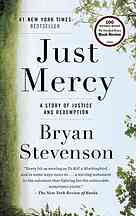 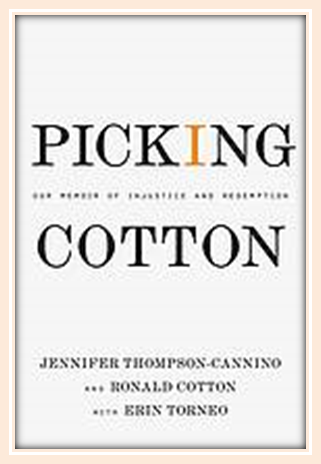 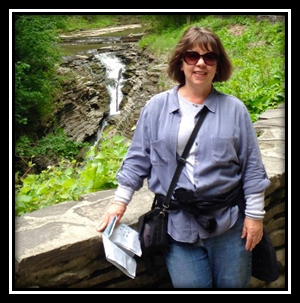 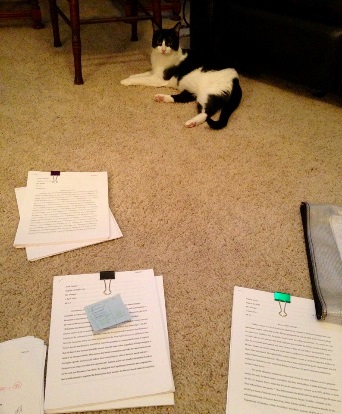 				Me 						HersheyCourse Assignments (subject to change)Points Possible% of Final GradeProject #1: Just Mercy 150 points15%Annotated reading = 10 pts.1st Draft (Essay 1.1) = 10 pts. 2nd Draft (Essay 1.2) = 10 pts. Smarthinking.com submission = 10 pts. Works Cited page = 10 pts. Final Draft (Essay 1.3) = 100 pts. Project #2: Picking Cotton250 points25%Annotated reading = 10 pts.In-class essay exam (Essay 2.1) = 50 pts.Smarthinking.com submission = 10 pts. Works Cited page = 10 pts. Second Draft (Essay 2.2) = 10 pts. Conference with me and/or meet with Hannah or another RWC tutor; = 5 points Practice AB = 5 pointsFinal Draft (Essay 2.3) = 150 pts.Project #3: AB and RP450 points45%Preliminary Annotated Bibliography (AB 1.1) = 50 pts.Final Annotated Bibliography (AB 1.2) = 100 pts. (subject to change)Research Paper (RP 1.3; 3 drafts required) = 300 pts.Discussion Board posts50 points5%Quizzes and Miscellaneous Assignments50 points5%Final Exam50 points5%                                                TOTAL1000 points100%